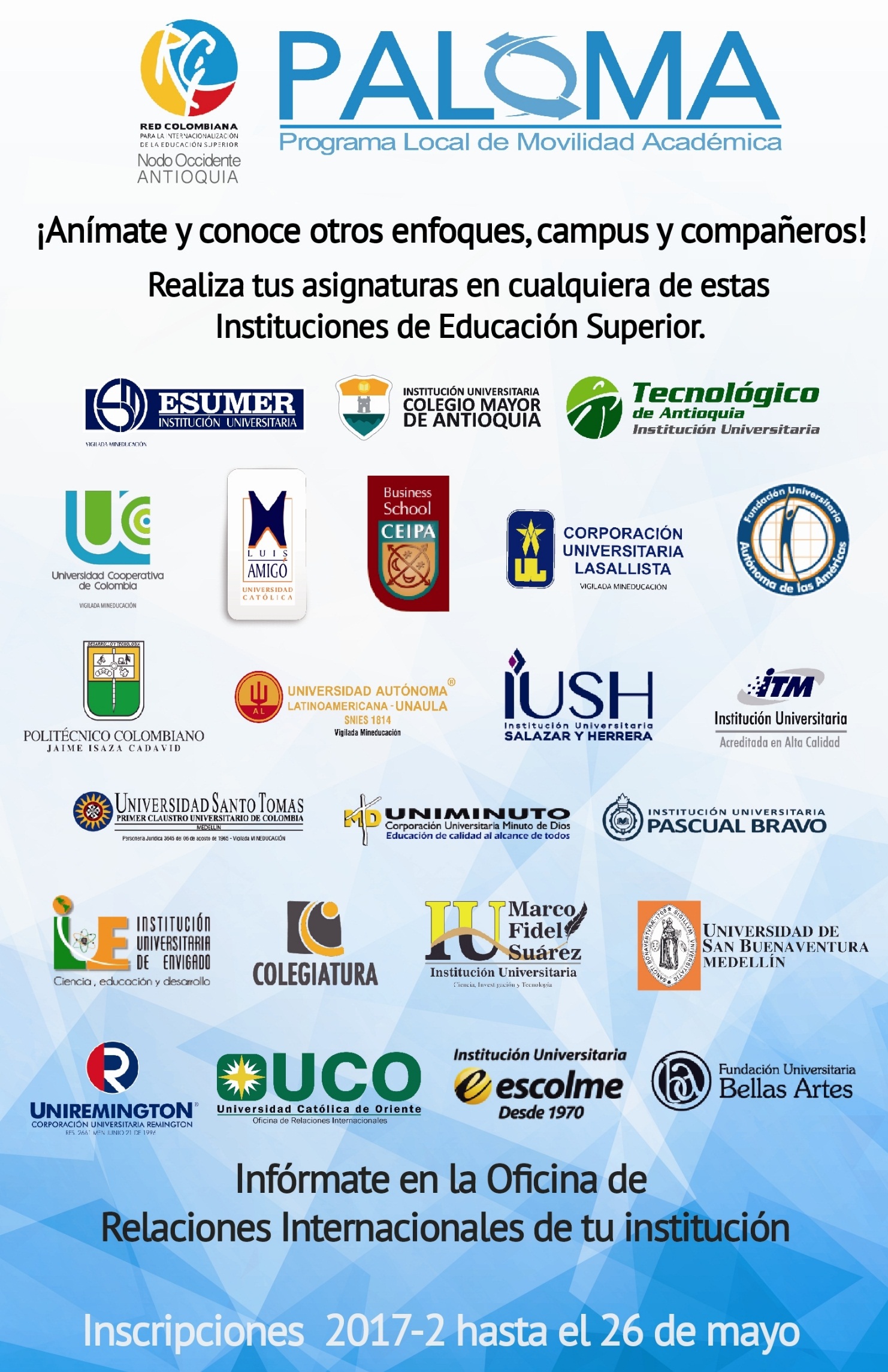 instituciones de educación superior adheridas a PALOMAColegiatura Colombiana, Institución de Educación SuperiorCorporación Universitaria Americana (Medellín)Corporación Universitaria LasallistaCorporación Universitaria Minuto de Dios – Seccional BelloCorporación Universitaria RemingtonFundación Universitaria Autónoma de las AméricasFundación Universitaria Bellas ArtesFundación Universitaria Católica del NorteFundación Universitaria CEIPAFundación Universitaria María CanoInstitución Universitaria Colegio Mayor de AntioquiaInstitución Universitaria de EnvigadoInstitución Universitaria EscolmeInstitución Universitaria EsumerInstitución Universitaria Marco Fidel SuárezInstitución Universitaria Pascual BravoInstitución Universitaria Salazar y HerreraInstituto Tecnológico Metropolitano - ITMPolitécnico Colombiano Jaime Isaza CadavidTecnológico de Antioquia – Institución UniversitariaUniversidad Autónoma LatinoamericanaUniversidad Católica de OrienteUniversidad Católica Luis AmigóUniversidad Cooperativa de ColombiaUniversidad de San BuenaventuraUniversidad Santo Tomás (Medellín)Universidad Digital de Antioquia 